Firma:
Hufbeschlag MustermannFirma:
Hufbeschlag MustermannBetriebsanweisunggem. GefStoffV § 14 und TRGS 555Betriebsanweisunggem. GefStoffV § 14 und TRGS 555Betriebsanweisunggem. GefStoffV § 14 und TRGS 555Betriebsanweisunggem. GefStoffV § 14 und TRGS 555Betriebsanweisunggem. GefStoffV § 14 und TRGS 555Betriebsanweisunggem. GefStoffV § 14 und TRGS 555Nr.: 81. Anwendungsbereich1. AnwendungsbereichAustausch von OfenauskleidungenAustausch von OfenauskleidungenAustausch von OfenauskleidungenAustausch von OfenauskleidungenAustausch von OfenauskleidungenAustausch von OfenauskleidungenAustausch von OfenauskleidungenAustausch von OfenauskleidungenAustausch von Ofenauskleidungen2. Gefahrstoffbezeichnung2. Gefahrstoffbezeichnung2. GefahrstoffbezeichnungProduktname: Aluminiumsilikatwolle (Ofenauskleidungen)Produktname: Aluminiumsilikatwolle (Ofenauskleidungen)Produktname: Aluminiumsilikatwolle (Ofenauskleidungen)Produktname: Aluminiumsilikatwolle (Ofenauskleidungen)Produktname: Aluminiumsilikatwolle (Ofenauskleidungen)Produktname: Aluminiumsilikatwolle (Ofenauskleidungen)Produktname: Aluminiumsilikatwolle (Ofenauskleidungen)Produktname: Aluminiumsilikatwolle (Ofenauskleidungen)Produktname: Aluminiumsilikatwolle (Ofenauskleidungen)3. Gefahren für Mensch und Umwelt3. Gefahren für Mensch und Umwelt3. Gefahren für Mensch und Umwelt3. Gefahren für Mensch und Umwelt3. Gefahren für Mensch und Umwelt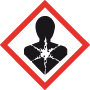 Kann bei Einatmen Krebs erzeugen.Krebserzeugend: Kategorie 2 (im Tierversuch nachgewiesen)Leichte mechanische Reizung der Haut, Augen und oberen Atemwege bei Exposition möglich.Kann bei Einatmen Krebs erzeugen.Krebserzeugend: Kategorie 2 (im Tierversuch nachgewiesen)Leichte mechanische Reizung der Haut, Augen und oberen Atemwege bei Exposition möglich.Kann bei Einatmen Krebs erzeugen.Krebserzeugend: Kategorie 2 (im Tierversuch nachgewiesen)Leichte mechanische Reizung der Haut, Augen und oberen Atemwege bei Exposition möglich.Kann bei Einatmen Krebs erzeugen.Krebserzeugend: Kategorie 2 (im Tierversuch nachgewiesen)Leichte mechanische Reizung der Haut, Augen und oberen Atemwege bei Exposition möglich.Kann bei Einatmen Krebs erzeugen.Krebserzeugend: Kategorie 2 (im Tierversuch nachgewiesen)Leichte mechanische Reizung der Haut, Augen und oberen Atemwege bei Exposition möglich.Kann bei Einatmen Krebs erzeugen.Krebserzeugend: Kategorie 2 (im Tierversuch nachgewiesen)Leichte mechanische Reizung der Haut, Augen und oberen Atemwege bei Exposition möglich.Kann bei Einatmen Krebs erzeugen.Krebserzeugend: Kategorie 2 (im Tierversuch nachgewiesen)Leichte mechanische Reizung der Haut, Augen und oberen Atemwege bei Exposition möglich.Kann bei Einatmen Krebs erzeugen.Krebserzeugend: Kategorie 2 (im Tierversuch nachgewiesen)Leichte mechanische Reizung der Haut, Augen und oberen Atemwege bei Exposition möglich.Kann bei Einatmen Krebs erzeugen.Krebserzeugend: Kategorie 2 (im Tierversuch nachgewiesen)Leichte mechanische Reizung der Haut, Augen und oberen Atemwege bei Exposition möglich.Kann bei Einatmen Krebs erzeugen.Krebserzeugend: Kategorie 2 (im Tierversuch nachgewiesen)Leichte mechanische Reizung der Haut, Augen und oberen Atemwege bei Exposition möglich.Kann bei Einatmen Krebs erzeugen.Krebserzeugend: Kategorie 2 (im Tierversuch nachgewiesen)Leichte mechanische Reizung der Haut, Augen und oberen Atemwege bei Exposition möglich.Kann bei Einatmen Krebs erzeugen.Krebserzeugend: Kategorie 2 (im Tierversuch nachgewiesen)Leichte mechanische Reizung der Haut, Augen und oberen Atemwege bei Exposition möglich.Kann bei Einatmen Krebs erzeugen.Krebserzeugend: Kategorie 2 (im Tierversuch nachgewiesen)Leichte mechanische Reizung der Haut, Augen und oberen Atemwege bei Exposition möglich.Kann bei Einatmen Krebs erzeugen.Krebserzeugend: Kategorie 2 (im Tierversuch nachgewiesen)Leichte mechanische Reizung der Haut, Augen und oberen Atemwege bei Exposition möglich.4. Schutzmaßnahmen und Verhaltensregeln4. Schutzmaßnahmen und Verhaltensregeln4. Schutzmaßnahmen und Verhaltensregeln4. Schutzmaßnahmen und Verhaltensregeln4. Schutzmaßnahmen und VerhaltensregelnDichtschließende Schutzbrille tragen.Hautkontakt vermeidenNitril-Einmalschutzhandschuhe verwenden.Am Arbeitsplatz nicht essen, trinken und keine Lebensmittel aufbewahren.Am Arbeitsplatz für gute Belüftung sorgen, wenn möglich im Freien arbeiten.Das Tragen einer Atemschutzmaske Typ FFP2 oder FFP3 wird empfohlen.Mit Stäuben/Fasern belastet Bekleidung gesondert reinigen oder entsorgen.Dichtschließende Schutzbrille tragen.Hautkontakt vermeidenNitril-Einmalschutzhandschuhe verwenden.Am Arbeitsplatz nicht essen, trinken und keine Lebensmittel aufbewahren.Am Arbeitsplatz für gute Belüftung sorgen, wenn möglich im Freien arbeiten.Das Tragen einer Atemschutzmaske Typ FFP2 oder FFP3 wird empfohlen.Mit Stäuben/Fasern belastet Bekleidung gesondert reinigen oder entsorgen.Dichtschließende Schutzbrille tragen.Hautkontakt vermeidenNitril-Einmalschutzhandschuhe verwenden.Am Arbeitsplatz nicht essen, trinken und keine Lebensmittel aufbewahren.Am Arbeitsplatz für gute Belüftung sorgen, wenn möglich im Freien arbeiten.Das Tragen einer Atemschutzmaske Typ FFP2 oder FFP3 wird empfohlen.Mit Stäuben/Fasern belastet Bekleidung gesondert reinigen oder entsorgen.Dichtschließende Schutzbrille tragen.Hautkontakt vermeidenNitril-Einmalschutzhandschuhe verwenden.Am Arbeitsplatz nicht essen, trinken und keine Lebensmittel aufbewahren.Am Arbeitsplatz für gute Belüftung sorgen, wenn möglich im Freien arbeiten.Das Tragen einer Atemschutzmaske Typ FFP2 oder FFP3 wird empfohlen.Mit Stäuben/Fasern belastet Bekleidung gesondert reinigen oder entsorgen.Dichtschließende Schutzbrille tragen.Hautkontakt vermeidenNitril-Einmalschutzhandschuhe verwenden.Am Arbeitsplatz nicht essen, trinken und keine Lebensmittel aufbewahren.Am Arbeitsplatz für gute Belüftung sorgen, wenn möglich im Freien arbeiten.Das Tragen einer Atemschutzmaske Typ FFP2 oder FFP3 wird empfohlen.Mit Stäuben/Fasern belastet Bekleidung gesondert reinigen oder entsorgen.Dichtschließende Schutzbrille tragen.Hautkontakt vermeidenNitril-Einmalschutzhandschuhe verwenden.Am Arbeitsplatz nicht essen, trinken und keine Lebensmittel aufbewahren.Am Arbeitsplatz für gute Belüftung sorgen, wenn möglich im Freien arbeiten.Das Tragen einer Atemschutzmaske Typ FFP2 oder FFP3 wird empfohlen.Mit Stäuben/Fasern belastet Bekleidung gesondert reinigen oder entsorgen.Dichtschließende Schutzbrille tragen.Hautkontakt vermeidenNitril-Einmalschutzhandschuhe verwenden.Am Arbeitsplatz nicht essen, trinken und keine Lebensmittel aufbewahren.Am Arbeitsplatz für gute Belüftung sorgen, wenn möglich im Freien arbeiten.Das Tragen einer Atemschutzmaske Typ FFP2 oder FFP3 wird empfohlen.Mit Stäuben/Fasern belastet Bekleidung gesondert reinigen oder entsorgen.Dichtschließende Schutzbrille tragen.Hautkontakt vermeidenNitril-Einmalschutzhandschuhe verwenden.Am Arbeitsplatz nicht essen, trinken und keine Lebensmittel aufbewahren.Am Arbeitsplatz für gute Belüftung sorgen, wenn möglich im Freien arbeiten.Das Tragen einer Atemschutzmaske Typ FFP2 oder FFP3 wird empfohlen.Mit Stäuben/Fasern belastet Bekleidung gesondert reinigen oder entsorgen.Dichtschließende Schutzbrille tragen.Hautkontakt vermeidenNitril-Einmalschutzhandschuhe verwenden.Am Arbeitsplatz nicht essen, trinken und keine Lebensmittel aufbewahren.Am Arbeitsplatz für gute Belüftung sorgen, wenn möglich im Freien arbeiten.Das Tragen einer Atemschutzmaske Typ FFP2 oder FFP3 wird empfohlen.Mit Stäuben/Fasern belastet Bekleidung gesondert reinigen oder entsorgen.Dichtschließende Schutzbrille tragen.Hautkontakt vermeidenNitril-Einmalschutzhandschuhe verwenden.Am Arbeitsplatz nicht essen, trinken und keine Lebensmittel aufbewahren.Am Arbeitsplatz für gute Belüftung sorgen, wenn möglich im Freien arbeiten.Das Tragen einer Atemschutzmaske Typ FFP2 oder FFP3 wird empfohlen.Mit Stäuben/Fasern belastet Bekleidung gesondert reinigen oder entsorgen.Dichtschließende Schutzbrille tragen.Hautkontakt vermeidenNitril-Einmalschutzhandschuhe verwenden.Am Arbeitsplatz nicht essen, trinken und keine Lebensmittel aufbewahren.Am Arbeitsplatz für gute Belüftung sorgen, wenn möglich im Freien arbeiten.Das Tragen einer Atemschutzmaske Typ FFP2 oder FFP3 wird empfohlen.Mit Stäuben/Fasern belastet Bekleidung gesondert reinigen oder entsorgen.Dichtschließende Schutzbrille tragen.Hautkontakt vermeidenNitril-Einmalschutzhandschuhe verwenden.Am Arbeitsplatz nicht essen, trinken und keine Lebensmittel aufbewahren.Am Arbeitsplatz für gute Belüftung sorgen, wenn möglich im Freien arbeiten.Das Tragen einer Atemschutzmaske Typ FFP2 oder FFP3 wird empfohlen.Mit Stäuben/Fasern belastet Bekleidung gesondert reinigen oder entsorgen.Dichtschließende Schutzbrille tragen.Hautkontakt vermeidenNitril-Einmalschutzhandschuhe verwenden.Am Arbeitsplatz nicht essen, trinken und keine Lebensmittel aufbewahren.Am Arbeitsplatz für gute Belüftung sorgen, wenn möglich im Freien arbeiten.Das Tragen einer Atemschutzmaske Typ FFP2 oder FFP3 wird empfohlen.Mit Stäuben/Fasern belastet Bekleidung gesondert reinigen oder entsorgen.Dichtschließende Schutzbrille tragen.Hautkontakt vermeidenNitril-Einmalschutzhandschuhe verwenden.Am Arbeitsplatz nicht essen, trinken und keine Lebensmittel aufbewahren.Am Arbeitsplatz für gute Belüftung sorgen, wenn möglich im Freien arbeiten.Das Tragen einer Atemschutzmaske Typ FFP2 oder FFP3 wird empfohlen.Mit Stäuben/Fasern belastet Bekleidung gesondert reinigen oder entsorgen.5. Verhalten bei Störungen und im Gefahrfall5. Verhalten bei Störungen und im Gefahrfall5. Verhalten bei Störungen und im Gefahrfall5. Verhalten bei Störungen und im Gefahrfall5. Verhalten bei Störungen und im GefahrfallNotruf : Notruf : Das Freisetzen von Stäuben ist auf ein Minimum zu begrenzen.Aluminiumsilikatwollen sind nicht brennbar.Das Freisetzen von Stäuben ist auf ein Minimum zu begrenzen.Aluminiumsilikatwollen sind nicht brennbar.Das Freisetzen von Stäuben ist auf ein Minimum zu begrenzen.Aluminiumsilikatwollen sind nicht brennbar.Das Freisetzen von Stäuben ist auf ein Minimum zu begrenzen.Aluminiumsilikatwollen sind nicht brennbar.Das Freisetzen von Stäuben ist auf ein Minimum zu begrenzen.Aluminiumsilikatwollen sind nicht brennbar.Das Freisetzen von Stäuben ist auf ein Minimum zu begrenzen.Aluminiumsilikatwollen sind nicht brennbar.Das Freisetzen von Stäuben ist auf ein Minimum zu begrenzen.Aluminiumsilikatwollen sind nicht brennbar.Das Freisetzen von Stäuben ist auf ein Minimum zu begrenzen.Aluminiumsilikatwollen sind nicht brennbar.Das Freisetzen von Stäuben ist auf ein Minimum zu begrenzen.Aluminiumsilikatwollen sind nicht brennbar.Das Freisetzen von Stäuben ist auf ein Minimum zu begrenzen.Aluminiumsilikatwollen sind nicht brennbar.Das Freisetzen von Stäuben ist auf ein Minimum zu begrenzen.Aluminiumsilikatwollen sind nicht brennbar.Das Freisetzen von Stäuben ist auf ein Minimum zu begrenzen.Aluminiumsilikatwollen sind nicht brennbar.Das Freisetzen von Stäuben ist auf ein Minimum zu begrenzen.Aluminiumsilikatwollen sind nicht brennbar.Das Freisetzen von Stäuben ist auf ein Minimum zu begrenzen.Aluminiumsilikatwollen sind nicht brennbar.6. Verhalten bei Unfällen – Erste Hilfe6. Verhalten bei Unfällen – Erste Hilfe6. Verhalten bei Unfällen – Erste Hilfe6. Verhalten bei Unfällen – Erste Hilfe6. Verhalten bei Unfällen – Erste HilfeNotruf :Notruf :Bei Hautreizung die betroffenen Stellen mit Wasser abspülen und vorsichtig waschen. Die exponierte Haut nicht reiben oder kratzen.Falls Produkt in die Augen gelangt, mit viel Wasser spülen, Augendusche griffbereit halten. Augen nicht reiben.Werden Hals und Nase gereizt (einatmen), in einen staubfreien Bereich gehen, Wasser trinken und Nase putzen. Wenn Symptome anhalten, ärztlichen Rat einholen.Bei Hautreizung die betroffenen Stellen mit Wasser abspülen und vorsichtig waschen. Die exponierte Haut nicht reiben oder kratzen.Falls Produkt in die Augen gelangt, mit viel Wasser spülen, Augendusche griffbereit halten. Augen nicht reiben.Werden Hals und Nase gereizt (einatmen), in einen staubfreien Bereich gehen, Wasser trinken und Nase putzen. Wenn Symptome anhalten, ärztlichen Rat einholen.Bei Hautreizung die betroffenen Stellen mit Wasser abspülen und vorsichtig waschen. Die exponierte Haut nicht reiben oder kratzen.Falls Produkt in die Augen gelangt, mit viel Wasser spülen, Augendusche griffbereit halten. Augen nicht reiben.Werden Hals und Nase gereizt (einatmen), in einen staubfreien Bereich gehen, Wasser trinken und Nase putzen. Wenn Symptome anhalten, ärztlichen Rat einholen.Bei Hautreizung die betroffenen Stellen mit Wasser abspülen und vorsichtig waschen. Die exponierte Haut nicht reiben oder kratzen.Falls Produkt in die Augen gelangt, mit viel Wasser spülen, Augendusche griffbereit halten. Augen nicht reiben.Werden Hals und Nase gereizt (einatmen), in einen staubfreien Bereich gehen, Wasser trinken und Nase putzen. Wenn Symptome anhalten, ärztlichen Rat einholen.Bei Hautreizung die betroffenen Stellen mit Wasser abspülen und vorsichtig waschen. Die exponierte Haut nicht reiben oder kratzen.Falls Produkt in die Augen gelangt, mit viel Wasser spülen, Augendusche griffbereit halten. Augen nicht reiben.Werden Hals und Nase gereizt (einatmen), in einen staubfreien Bereich gehen, Wasser trinken und Nase putzen. Wenn Symptome anhalten, ärztlichen Rat einholen.Bei Hautreizung die betroffenen Stellen mit Wasser abspülen und vorsichtig waschen. Die exponierte Haut nicht reiben oder kratzen.Falls Produkt in die Augen gelangt, mit viel Wasser spülen, Augendusche griffbereit halten. Augen nicht reiben.Werden Hals und Nase gereizt (einatmen), in einen staubfreien Bereich gehen, Wasser trinken und Nase putzen. Wenn Symptome anhalten, ärztlichen Rat einholen.Bei Hautreizung die betroffenen Stellen mit Wasser abspülen und vorsichtig waschen. Die exponierte Haut nicht reiben oder kratzen.Falls Produkt in die Augen gelangt, mit viel Wasser spülen, Augendusche griffbereit halten. Augen nicht reiben.Werden Hals und Nase gereizt (einatmen), in einen staubfreien Bereich gehen, Wasser trinken und Nase putzen. Wenn Symptome anhalten, ärztlichen Rat einholen.Bei Hautreizung die betroffenen Stellen mit Wasser abspülen und vorsichtig waschen. Die exponierte Haut nicht reiben oder kratzen.Falls Produkt in die Augen gelangt, mit viel Wasser spülen, Augendusche griffbereit halten. Augen nicht reiben.Werden Hals und Nase gereizt (einatmen), in einen staubfreien Bereich gehen, Wasser trinken und Nase putzen. Wenn Symptome anhalten, ärztlichen Rat einholen.Bei Hautreizung die betroffenen Stellen mit Wasser abspülen und vorsichtig waschen. Die exponierte Haut nicht reiben oder kratzen.Falls Produkt in die Augen gelangt, mit viel Wasser spülen, Augendusche griffbereit halten. Augen nicht reiben.Werden Hals und Nase gereizt (einatmen), in einen staubfreien Bereich gehen, Wasser trinken und Nase putzen. Wenn Symptome anhalten, ärztlichen Rat einholen.Bei Hautreizung die betroffenen Stellen mit Wasser abspülen und vorsichtig waschen. Die exponierte Haut nicht reiben oder kratzen.Falls Produkt in die Augen gelangt, mit viel Wasser spülen, Augendusche griffbereit halten. Augen nicht reiben.Werden Hals und Nase gereizt (einatmen), in einen staubfreien Bereich gehen, Wasser trinken und Nase putzen. Wenn Symptome anhalten, ärztlichen Rat einholen.Bei Hautreizung die betroffenen Stellen mit Wasser abspülen und vorsichtig waschen. Die exponierte Haut nicht reiben oder kratzen.Falls Produkt in die Augen gelangt, mit viel Wasser spülen, Augendusche griffbereit halten. Augen nicht reiben.Werden Hals und Nase gereizt (einatmen), in einen staubfreien Bereich gehen, Wasser trinken und Nase putzen. Wenn Symptome anhalten, ärztlichen Rat einholen.Bei Hautreizung die betroffenen Stellen mit Wasser abspülen und vorsichtig waschen. Die exponierte Haut nicht reiben oder kratzen.Falls Produkt in die Augen gelangt, mit viel Wasser spülen, Augendusche griffbereit halten. Augen nicht reiben.Werden Hals und Nase gereizt (einatmen), in einen staubfreien Bereich gehen, Wasser trinken und Nase putzen. Wenn Symptome anhalten, ärztlichen Rat einholen.Bei Hautreizung die betroffenen Stellen mit Wasser abspülen und vorsichtig waschen. Die exponierte Haut nicht reiben oder kratzen.Falls Produkt in die Augen gelangt, mit viel Wasser spülen, Augendusche griffbereit halten. Augen nicht reiben.Werden Hals und Nase gereizt (einatmen), in einen staubfreien Bereich gehen, Wasser trinken und Nase putzen. Wenn Symptome anhalten, ärztlichen Rat einholen.Bei Hautreizung die betroffenen Stellen mit Wasser abspülen und vorsichtig waschen. Die exponierte Haut nicht reiben oder kratzen.Falls Produkt in die Augen gelangt, mit viel Wasser spülen, Augendusche griffbereit halten. Augen nicht reiben.Werden Hals und Nase gereizt (einatmen), in einen staubfreien Bereich gehen, Wasser trinken und Nase putzen. Wenn Symptome anhalten, ärztlichen Rat einholen.7. Instandhaltung, Entsorgung7. Instandhaltung, Entsorgung7. Instandhaltung, Entsorgung7. Instandhaltung, EntsorgungGebrauchte Mineralwollen und Restmengen in dichtverschlossen Behältnissen 
(z. B. luftdichtverschlossene Plastiktüten oder Dosen) unter Abfallschlüsselnummer 
10 12 99 über Recyclingstelle entsorgen. Darf nicht in den Hausmüll.Gebrauchte Mineralwollen und Restmengen in dichtverschlossen Behältnissen 
(z. B. luftdichtverschlossene Plastiktüten oder Dosen) unter Abfallschlüsselnummer 
10 12 99 über Recyclingstelle entsorgen. Darf nicht in den Hausmüll.Gebrauchte Mineralwollen und Restmengen in dichtverschlossen Behältnissen 
(z. B. luftdichtverschlossene Plastiktüten oder Dosen) unter Abfallschlüsselnummer 
10 12 99 über Recyclingstelle entsorgen. Darf nicht in den Hausmüll.Gebrauchte Mineralwollen und Restmengen in dichtverschlossen Behältnissen 
(z. B. luftdichtverschlossene Plastiktüten oder Dosen) unter Abfallschlüsselnummer 
10 12 99 über Recyclingstelle entsorgen. Darf nicht in den Hausmüll.Gebrauchte Mineralwollen und Restmengen in dichtverschlossen Behältnissen 
(z. B. luftdichtverschlossene Plastiktüten oder Dosen) unter Abfallschlüsselnummer 
10 12 99 über Recyclingstelle entsorgen. Darf nicht in den Hausmüll.Gebrauchte Mineralwollen und Restmengen in dichtverschlossen Behältnissen 
(z. B. luftdichtverschlossene Plastiktüten oder Dosen) unter Abfallschlüsselnummer 
10 12 99 über Recyclingstelle entsorgen. Darf nicht in den Hausmüll.Gebrauchte Mineralwollen und Restmengen in dichtverschlossen Behältnissen 
(z. B. luftdichtverschlossene Plastiktüten oder Dosen) unter Abfallschlüsselnummer 
10 12 99 über Recyclingstelle entsorgen. Darf nicht in den Hausmüll.Gebrauchte Mineralwollen und Restmengen in dichtverschlossen Behältnissen 
(z. B. luftdichtverschlossene Plastiktüten oder Dosen) unter Abfallschlüsselnummer 
10 12 99 über Recyclingstelle entsorgen. Darf nicht in den Hausmüll.Gebrauchte Mineralwollen und Restmengen in dichtverschlossen Behältnissen 
(z. B. luftdichtverschlossene Plastiktüten oder Dosen) unter Abfallschlüsselnummer 
10 12 99 über Recyclingstelle entsorgen. Darf nicht in den Hausmüll.Gebrauchte Mineralwollen und Restmengen in dichtverschlossen Behältnissen 
(z. B. luftdichtverschlossene Plastiktüten oder Dosen) unter Abfallschlüsselnummer 
10 12 99 über Recyclingstelle entsorgen. Darf nicht in den Hausmüll.Gebrauchte Mineralwollen und Restmengen in dichtverschlossen Behältnissen 
(z. B. luftdichtverschlossene Plastiktüten oder Dosen) unter Abfallschlüsselnummer 
10 12 99 über Recyclingstelle entsorgen. Darf nicht in den Hausmüll.Gebrauchte Mineralwollen und Restmengen in dichtverschlossen Behältnissen 
(z. B. luftdichtverschlossene Plastiktüten oder Dosen) unter Abfallschlüsselnummer 
10 12 99 über Recyclingstelle entsorgen. Darf nicht in den Hausmüll.Gebrauchte Mineralwollen und Restmengen in dichtverschlossen Behältnissen 
(z. B. luftdichtverschlossene Plastiktüten oder Dosen) unter Abfallschlüsselnummer 
10 12 99 über Recyclingstelle entsorgen. Darf nicht in den Hausmüll.Gebrauchte Mineralwollen und Restmengen in dichtverschlossen Behältnissen 
(z. B. luftdichtverschlossene Plastiktüten oder Dosen) unter Abfallschlüsselnummer 
10 12 99 über Recyclingstelle entsorgen. Darf nicht in den Hausmüll.Datum :Datum :Unterschrift :Unterschrift :Unterschrift :